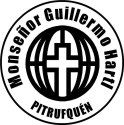 DEPARTAMENTO DE LENGUAJEPROFESOR:LUIS FLORES HIGORGuía de  opinión o comentarioNOMBRE…………………………………………………………………….Curso……….Fecha…….Analice los siguientes cuentos Las tres rejas:El joven discípulo de un filósofo sabio llega a casa de éste y le dice:                                                         - Oye maestro, un amigo tuyo estuvo hablando de ti con malevolencia.....- !Espera! - lo interrumpe el filósofo - ¿ya hiciste pasar por las tres rejas lo que vas a contarme?- ¿Las tres rejas?- Si. La primera es la verdad. ¿Estás seguro de que lo que quieres decirme es absolutamente cierto?- No. Lo oí comentar a unos vecinos.- Al menos lo habrás hecho pasar por la segunda reja, que es la bondad. Eso que deseas decirme, ¿es bueno para alguien?.- No, en realidad no. Al contrario...- !Ah, vaya! La última reja es la necesidad. ¿Es necesario hacerme saber eso que tanto te inquieta?- A decir verdad, no.- Entonces, dijo el sabio sonriendo- Si no sabemos si es verdad, ni bueno, ni necesario, sepultémoslo en el olvido.Creo que las rejas ejemplifican  muy bien algunos de los aspectos clave que han de considerarse para valorar si algo merece o no la pena que lo tomemos en consideración. A veces sólo nos centramos en el mensaje,  pero no atendemos a su fiabilidad, a lo que implica para los demás o a su utilidad, a la hora de valorarlo. Pasarlos por éstos filtros puede ser muy útil ¿no creeis? ¿se os ocurren ejemplos? .. A mí me vienen unos cuantos a la cabeza.pero quiero que tú lo hagas por mí.Da  ejemplos que ocurren en nuestra realidad y los comentas...………………………………………………………………………………………………………………………………………………………………………………………………………………………...………………………………………………………………………………………………………….…………………………………………………………………………………………………………………………………………………………………………………………………………………………………………………………………………………………………………………………………………………………………………………………………………………………………………………………………………………………………………………………………………………………………………………………………………………………………………………………………………….…………………………………………………………………………………………………………………………………………………………………………………………………………………………………………………………………………………………………………………………………………………………………………………………………………………………………………………………………………………………………………………………………………………………………………………………………………………………………………………………………………………………………………………………………………………………………………………………………………………………………………………………………………………………………………………………………………………………………………………………………………………………………………………………………………………………………………………………………………………………………………………………………………………………………………………………………………………………………………………………………………………………………………………………………………………………………………………………………………………………………………………………………………………………………………………………………………………………………………………………………………………………………………………………………………………………………………………………………………………….El Vaso de Agua:En una sesión grupal, la psicóloga en un momento dado levantó un vaso de agua.Cuando todos esperaban oír la pregunta: "¿Está el vaso medio lleno o medio vacío?" , ella en lugar de ésto preguntó:- ¿Cuánto pesa este vaso?Las respuestas de los componentes del grupo variaron entre 200 y 250 gramos.Pero la psicóloga respondió:- El peso absoluto no es importante, sino el percibido, porque dependerá de cuánto tiempo sostengo el vaso: Si lo sostengo durante 1 minuto, no es problema. Si lo sostengo 1 hora, me dolerá el brazo. Si lo sostengo 1 día, mi brazo se entumecerá y paralizará.El vaso no cambia, pero cuanto más tiempo lo sujeto, más pesado y más difícil de soportar se vuelve. Después continuó diciendo:                                                                                                                                              - Las preocupaciones son como el vaso de agua. Si piensas en ellas un rato, no pasa nada. Si piensas en ellas un poco más empiezan a doler y si piensas en ellas todo el día, acabas sintiéndote paralizado e incapaz de hacer nada.¡Acuérdate de soltar el vaso! Haz  la reflexiónGeneración de idiotas¿Nos estamos convirtiendo en idiotas o qué? Si ahora las relaciones tienes last seen , si ahora los besos se mandan con iconos, y toda la atención que necesitas es que te  conteste por Wahtsapp de inmediato y  sin tardarse ¿ que clase de amor estamos creando? Si un buen amor va depender de los perfiles (la mayoría falso)que te enviaron o de lo que te haya escrito para darte las buenas noches y los buenos días, un amor que lee las conversaciones que su pareja a tenido con otras personas, buscando  algún motivo para desconfiar, un amor online, un amor de letras, un amor virtual, un amor que vive pegado al celular, un amor que sonríe con fotos enviadas que también son trucadas.    ¿ Dónde quedaron los paseos por la plaza, los nervios y la ansiedad del primer encuentro, los pololeos en vivo y en directo, las películas en el cine en pareja?     ¿ los besos de verdad? ¿ y el compartir para conocerse ?Ya lo dijo Einstein” El día que la tecnología sobrepase a la humanidad tendremos una generación de idiotas”. Pues señores  ,bienvenido a  la maravillosa generación de los idiotas.Comentarios a favor o en contra.……………………………………………………………………………………………………………………………………………………………………………………………………………………………………………………………………………………………………………………………………………………………………………………………………………………………………………………………………………………………………………………………………………………………………………………………………………………………………………………………………………………………………………………………………………………………………………………………………………………………………………………………………………………………………………………………………………………………………………………………………………………………………………………………………………………………………………………………………………………………………………………………………………………………………………………………………………………………………………………………………………………………………………………………………………………………………………………………………………………………………………………………………………………………………………………………………………………………………………………………………………………………………………………………………………………………………………………………………………………………………………………………………………………………………………………………………………………………………………………………………………………………………………………………………………………………………………………………………………………………………………………………………………………………………………………………………………………………………………………………………………………………………………………………………………………………………………………………………………………………………………………………………………………………………………………………………………………………………………………………………………………………………………………………………………………………………………………………………………………………………………………………………………………………………………………………………………………………………………………………………………………………………………………………………………………………………………………………………………………………………………………………………………………………………………………….Elige uno de los siguientes temas y hace un comentario según la pauta.(infidelidad, maltrato , prostitución o   trata de blancas, abulia, violencia, insensibilidad, el poder.Corrupción ,obesidad, sedentarismo, eustanasia ,los celos ,voyerismo )tituloDefiniciónPresentación  o descripción del temaComentarios  u opinión  del tema